CURRICULAM VITAESeeking a suitable and responsible position in a highly motivated and challenging environment, allowing me to apply my skills, while providing space to enhance my career growth and education.Good knowledge and experience in native mobile application development in Android platform.Good knowledge in developing web application in .NET platform.knowledge in developing enterprise application in java enterprise edition.Good knowledge in mobile Web application development  and Hybrid Application Development (Sencha Touc & PhoneGap).Very good  knowledgein HTML5 and CSS3.Good knowledge in Dynamic CSS languages and CSS frameworks (LESS, Compass, SASS, etc.).Knowledge in Ajax and JavaScript.In-Depth knowledge in popular JavaScript Libraries and frameworks. (JQuery, Sencha ExtJs).Good Knowledge in sencha technologies ( Sencha ExtJs, Sencha Touch, Sencha Architect, Sencha Command)Quick learner, highly passionate about doing R&D on new technologies, developments, and a continuous learner.                        :			1. Point Of Sale.Abstract: Point of sale is a web based custom sales system developed in .NET platform using ASP.NET and Sencha ExtJS. This system is intented to help users to manage sales of a company.2. Lawyer’s Diary (Mobile Version)Abstract:  Lawyer’s Diary is an Android Native Application. This application is inteneded to lawyers  of company to manage their details.3. SelfCare Customer Management System(Mobile Version)Abstract:  Selfcare is a medical laboratory in kerala. And this application is used for collecting customer data and blood sample. There after managing the collected sample and customer details after processing the blood sample by the analyst.4.Gangster (https://play.google.com/store/apps/details?id=com.aspin.gangster)Abstract : It is the promotion Application for Gangster Malayalam movie.5.Electronics Slaes OfficerAbstract: This application is used to manage the marketing representatives by manager. All representatives will enter their dialy transaction to this application which will me synchronized to central server by webservice.Sex				:	MaleDate of Birth			: 	24rd May 1992Languages known		:	English, MalayalamNationality			:	IndianPermanent Address		:	Edayadi House,					Muttichur, Padiyam.P.O					Thrissur – 680641,					Kerala,	India.Educational Qualification	:	BCA (Sikkim-Manipal University)passport No                      :         L1537086Professional Qualification	:	Diploma in Android TechnologyDiploma in HardWare And NetworkingI hereby declare that, the details mentioned above are true to my knowledge and belief.								Sahel.E.ASahel. E. ADbai, UAEMobile: 0528670788sahal.ea@gmail.comskype id:sahalea1whatsApp:+919995202452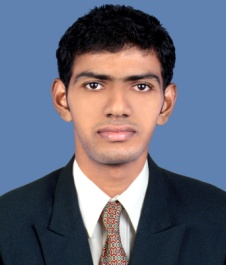 OBJECTIVEPROFILESKILLSProgramming Languages		:C, C++, Java, Visual C#.Operating Systems:Windows 7, Windows 2008 Server.RDBMS:MS SQL Server, MySqlEnterprise Platforms:Microsoft DotNet, Java EEDot Net Technologies and libraries:Asp.net, ADO.NET, ADO.NET Entity Framework , LINQ, WCF, Asp.net MVC,Asp.net WebApi etc.ORM Tools:ADO.NET Entity Framework, HibernateClient Side Scripting:JavaScriptJavascript Libraries:JQueryJavaScript Frameworks:ExtJs, AngularJsDynamic CSS Languages and CSS Frameworks:SASS, Compass, LESSMobile Web Application Libraries:Sencha TouchApp/Web Servers: Microsoft IIS 7.0, Apache Tomcat 7.0Devpt. Tools/ IDEs:Microsoft Visual Studio 2012 Netbeans, Eclipse, SQL Server Management Studio.Java EE Technologies	:Servlet, JSP, JSF, Jax-WSMobile Web Application Development:Sencha Touch, JQuery MobileMobile Hybrid Application Development:PhoneGap & Sencha TouchSencha Technologies:Sencha Touch , Sencha ExtJs, Sencha Command, Sencha ArchitectAndroid API:Android Cupcake – Android KitkatEXPERIENCE SUMMARY#CompanyFromTo1Aitrich Technologies23 – 05 – 201217 – 05 – 20132AspinLabs Technologies01 – 08 - 201316 – 08 - 2014PROJECT DETAILSServer:IIS 7.0Tools:Microsoft Visual Studio 2012, Microsoft SQL Server Management Studio, Sencha ArchitectDatabase:MS SQL Server 2008Operating System:Microsoft Windows 7Technologies Used:Microsoft Asp.net (Web Forms), Sencha ExtJs, ADO.NET Entity Framework, JavaScript, Dynamic CSS (using SASS and Compass)Platform:Android 2.2Tools :Android SDK, Eclipse IndigoDatabase:SQL LiteTechnologies Used:Java, AndroidPlatform:Croos PlatformTools:SenchaTouch, Node.js, Apache Cordova, PHPDatabase:MySqlTechnologies Used:JavaScript,PHPPlatform:AndroidTools:Android SDKTechnologies Used:Java, AndroidPlatform:AndroidTools:Ksoap,Android SDKDatabase:Sqlite, Microsoft SQL ServerTechnologies Used:Java, Android,.net webservicePERSONAL DETAILSDECLARATION